Клапаны соленоидныеКлапаны электромагнитные CEME НО/НЗ (Италия)Клапан электромагнитный (соленоидный) предназначены для автоматического (дистанционного) управления потоком воды и прочих сред совместимых с материалом клапана. 
По своей конструкции клапан бывает двух видов:
Серия 86-нормально закрытый (НЗ) и Серия 87-нормально открытый (НО) .
Температура рабочей среды до 90°С и давлением 10 бар.
(Для обеспечения работоспособности клапана, необходимо наличие в трубопроводе давления не менее 0,3 бар) .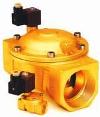 Напряжение: 220В/24В.Технические характеристики.Клапаны электромагнитныеКлапаны электромагнитные (соленоидные) предназначены для автоматического (дистанционного) управления потоками жидкости, воздуха или газа в трубопроводной системе.
Данный электромагнитный клапан является клапаном прямого действия и может работать при нулевом давлении в трубопроводе.
По своей конструкции клапан бывает двух видов:
Серия 11-нормально закрытый (НЗ) и Серия 21-нормально открытый (НО) .
Температура рабочей среды до +90°С и давлением:
воздух, газ (0…1,0МПа), вода: (0…0,7МПа), масло (0…0,9МПа).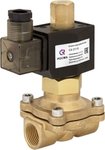 Напряжение: 220В.Технические характеристики.Клапаны электромагнитные SMART HF6502Промышленные электромагнитные клапаны предназначены для работы в качестве запорного двухпозиционного устройства дистанционного управления потоком среды на трубопроводах. 
Режим работы – непрерывный. Управление клапаном производится путем подачи рабочего напряжения на клеммы катушки. По своей конструкции клапан бывает двух видов:
Серия SMART HF6502-нормально закрытый (НЗ) и Серия SMART HF6504-нормально открытый (НО) .
Рабочая среда и температура:
EPDM – воздух, нейтральные газы, растворы солей, антифриз, этиленгликоль, 
холодная или горячая вода при Т от -20 до +130°С; 
NBR–вода, нефтепродукты, масла, дизельное топливо при Т от -10 до +90°С; 
Температура окружающей среды до +55°С. Напряжение: 220В/24В.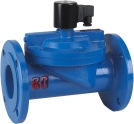 (Для обеспечения работоспособности клапана, необходимо наличие в трубопроводе давления не менее 0,3 бар) .Технические характеристики.Клапаны электромагнитные 15б862бк(Пенза)Предназначен для применения в качестве запорного устройства с дистанционным 
электрическим управлением на трубопроводах различных систем.
Рабочая среда — вода с температурой от + 5 до + 100°С и давлением от 0,05 до 1,6 МПа.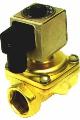 Напряжение: 220В.Клапаны электромагнитные чугунные СВВКлапаны запорные проходные с электромагнитным приводом 
предназначены для установки в качестве запорного устройства на трубопроводах для различных сред.
PN, МПа (кгс/см2) – 16 ; Среда — вода, пар; Рабочая температура от + 5 до + 150 °С.
Управляются двумя импульсами — один открывающий, другой закрывающий.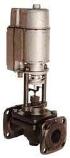 Напряжение: 220В.Клапаны электромагнитные ПЗ26-227Предназначен для применения в качестве запорного устройства с дистанционным электрическим управлением при установке на трубопроводах магистральных холодильных установок.
Рабочая среда с температурой — жидкий хладон с маслом (от -2 до +45°С), вода (от 1 до +45°С) .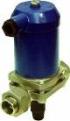 Напряжение: 220В.Клапаны электромагнитные стальныеКлапан электромагнитный (соленоидный) КЭМ 15 предназначен для использования 
в качестве запорного устройства с дистанционным электрическим управлением на 
трубопроводах различных систем. Среда – вода, воздух, инертные газы при температуре от -20°C до +100°С и давлением 2,5МПа. (Для обеспечения работоспособности клапана, необходимо наличие в трубопроводе давления не менее 0,5 бар) .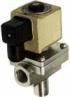 Напряжение: 220В.Технические характеристики КЭМ 15.Клапаны электромагнитные чугунные СВМ/СВМАКлапаны запорные проходные мембранные с электромагнитным приводом СВМ, СВМА предназначены для установки в качестве запорного устройства на трубопроводах для различных сред.
Среда СВМ — вода пресная(от 1 до +45°С), воздух(от 0 до +45°С), рассол(от — 40 до + 45 °С) и давлением 1,6МПа.
Среда СВМА — хладон(от — 40 до + 70°С), аммиак(от — 40 до + 125°С) и давлением 2,5МПа.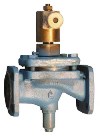 Клапаны СВМ, СВМА — нормально-закрытые. Напряжение: 220В.НаименованиеДуGKv(м³/ч)Цена (руб.)клапан электромагнитный СЕМЕ серия 86 НЗ103/8"1.863300.00клапан электромагнитный СЕМЕ серия 86 НЗ151/2"2.14800.00клапан электромагнитный СЕМЕ серия 87 НО151/2"2.15000.00клапан электромагнитный СЕМЕ серия 86 НЗ203/4"5.75300.00клапан электромагнитный СЕМЕ серия 87 НО203/4"5.75300.00клапан электромагнитный СЕМЕ серия 87 НО203/4"5.75300.00клапан электромагнитный СЕМЕ серия 86 НЗ251"9.66000.00клапан электромагнитный СЕМЕ серия 87 НО251"9.66000.00клапан электромагнитный СЕМЕ серия 86 НЗ321 1/4"2212400.00клапан электромагнитный СЕМЕ серия 87 НО321 1/4"2212400.00клапан электромагнитный СЕМЕ серия 86 НЗ401 1/2"2712500.00клапан электромагнитный СЕМЕ серия 87 НО401 1/2"2712500.00клапан электромагнитный СЕМЕ серия 86 НЗ502"3518300.00клапан электромагнитный СЕМЕ серия 87 НО502"3513600.00клапан электромагнитный СЕМЕ серия 86 НЗ652 1/2"63...электромагнитная катушка 220V 50 Гц1650.00электромагнитная катушка 24V 50 Гц1600.00мембрана для соленоидного клапана CEME15382.00мембрана для соленоидного клапана CEME20425.00мембрана для соленоидного клапана CEME25840.00мембрана для соленоидного клапана CEME321600.00мембрана для соленоидного клапана CEME401350.00мембрана для соленоидного клапана CEME501700.00НаименованиеДуGЦена (руб.)клапан электромагнитный СК-21 НО151/2"3200.00клапан электромагнитный СК-11 НЗ151/2"2100.00клапан электромагнитный СК-21 НО203/4"3300.00клапан электромагнитный СК-11 НЗ203/4"2500.00клапан электромагнитный СК-21 НО251"4100.00клапан электромагнитный СК-11 НЗ251"3600.00клапан электромагнитный СК-21 НО321 1/4"8150.00клапан электромагнитный СК-11 НЗ321 1/4"8150.00клапан электромагнитный СК-21 НО401 1/2"...клапан электромагнитный СК-11 НЗ401 1/2"...клапан электромагнитный СК-21 НО502"...клапан электромагнитный СК-11 НЗ502"...НаименованиеДуKv(м³/ч)Цена (руб.)Клапаны электромагнитные HF-6502 НО/НЗ5034,8под заказКлапаны электромагнитные HF-6502 НО/НЗ6560,9под заказКлапаны электромагнитные HF-6502 НО/НЗ8094,8под заказКлапаны электромагнитные HF-6502 НО/НЗ100149,5под заказКлапаны электромагнитные HF-6502 НО/НЗ125257,2под заказКлапаны электромагнитные HF-6502 НО/НЗ150338,4под заказНаименованиеДуЦена (руб.)клапан электромагнитный 15б862бк Ру16 Т-100°С25...НаименованиеДуL,mmЦена (руб.)клапан электромагнитный 15кч892п 251605100.00клапан электромагнитный 15кч892п(СВВ) 502306300.00клапан электромагнитный 15кч892нж 652907000.00клапан электромагнитный 15кч877р502303900.00НаименованиеДуЦена (руб.)клапан электромагнитный ПЗ26-227 t45° 2310...клапан электромагнитный 15б859п(пар, конденсат) Ру6 Т-180°С15...клапан электромагнитный ПЗ26-227 t45° 2315...клапан электромагнитный ПЗ26-237 t45° 2315...НаименованиеДуL,mmЦена (руб.)клапан электромагнитный КЭМ 15 нерж. 15754950.00НаименованиеДуL,mmЦена (руб.)клапан электромагнитный 15кч888р (СВМ) 251604700.00клапан электромагнитный 15кч888р (СВМ)401704375.00клапан электромагнитный 15кч888р (СВМ)502304700.00 клапан электромагнитный 15кч888р (СВМ)652905600.00клапан электромагнитный 15кч848п (СВМА)251603900.00 клапан электромагнитный 15кч848п (СВМА)401704250.00клапан электромагнитный 15кч848п (СВМА) 502304250.00 